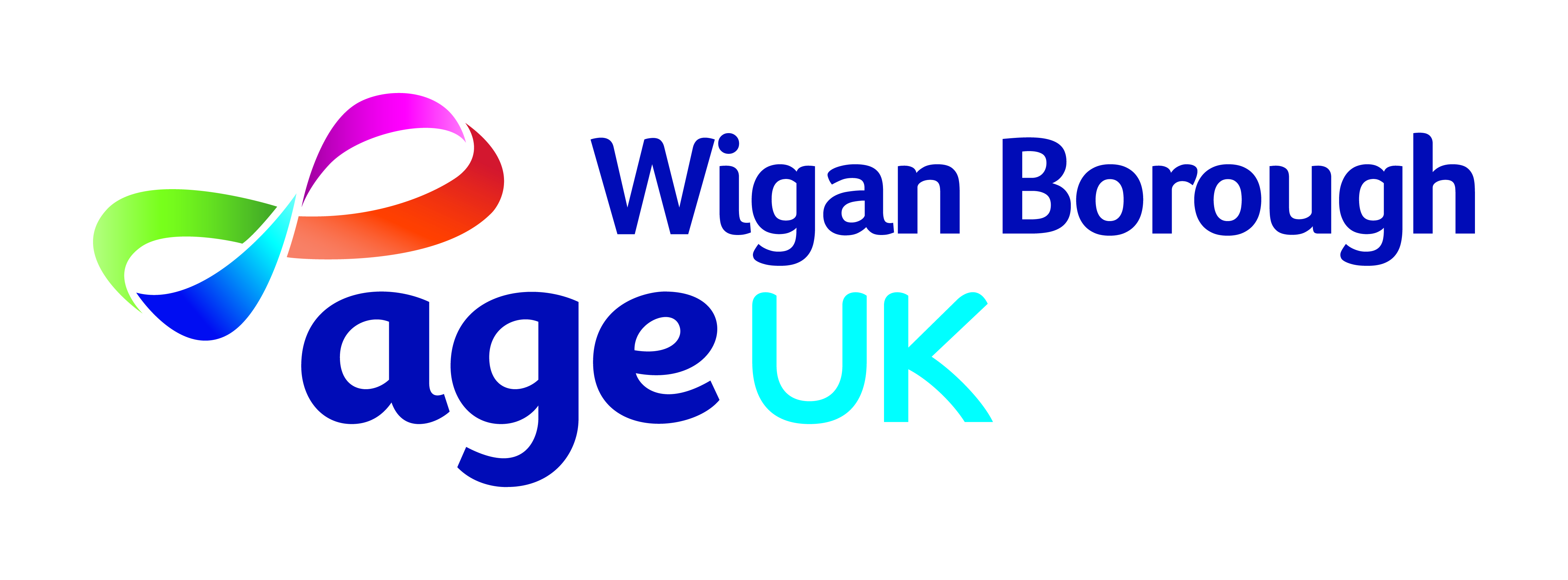 JOB DESCRIPTIONPost:					Support at Home AdministratorResponsible to:			Support at Home Team LeaderResponsible for:			VolunteersKey Relationships:	Other staff working in the Support at Home Team	Customers within the Support at Home ServicesOther services within Age UK Wigan Borough Salary:				£18,800 per annumHours of work:			37 hours per week (job share options available)Note:	This job is subject to Disclosure & Barring Service (DBS) disclosure proceduresPurpose of this PostTo provide day-to-day administration for the Support at Home service, which currently consists of Home Help (cleaning and domestic tasks within the home for older people) and Handyperson (practical jobs in the home) but is planned to grow to incorporate additional services. Main Responsibilities of this Post To support the day-to-day operation of the service, ensuring a fast and flexible response is provided.To provide professional support to volunteers and to allocate work to staff on the team.Key Duties & ResponsibilitiesTo ensure that staff are allocated work and rotas are kept up to date.To supervise and direct volunteers within the service who work both in an administrative function and to assist Handypersons. To ensure that accurate records are kept using our Charitylog database.  To ensure that appropriate financial records are kept of payments made and income is monitored.To take card payments for work done over the phone.To ensure that vans are checked on a daily basis and van packs are up to date (these include MOT testing, tax, servicing etc.).  To alert the Team Leader of any problems.To ensure the maintenance of a good stock control system and that best value products are sourced for materials.To take a holistic approach when working with older people and refer/signpost individuals to other agencies and Age UK Wigan Borough services as appropriate.To undertake other administrative tasks as necessary to for the effective running of the Support at Home service.To support the organisation to fulfil its responsibilities under Health and Safety.  You may be asked to take on roles such as First Aider, Health and Safety representative or Fire Marshall for which appropriate training will be given.To support students on placements.  This may include having students that shadow your work or performing a supervisory role.  Appropriate training will be given.To participate in Age UK Wigan Borough promotional events as required.To work within all the guidelines, policies and procedures as set out by Age UK Wigan Borough.To attend Induction, Training and any Staff Meetings as and when required.To carry out any other duties as may be requested which are consistent with the duties and responsibilities of the post.AGE UK WIGAN BOROUGHPERSON SPECIFICATION – Administrator, Support At Home servicesBASED AT Age UK Wigan BoroughPlease ensure that you show how you meet each of the following requirements when completing your application form.ESSENTIALEVIDENCE         Knowledge and Experience          Knowledge and Experience          Knowledge and Experience 1.Experience of working with older peopleApplication formInterview2.Experience of working in a busy office environment.Application formInterview3.Knowledge of office systems and procedures.Application formInterview4. A clear understanding of the need for confidentiality, discretion and diplomacyApplication formInterview          Skills          Skills          Skills1.High level proficiency in computers and common office software applications, in particular Microsoft Word, Outlook and Excel            Application formTest2.Ability to accurately record information, showing attention to detailApplication formTestInterview3.Excellent time management skills and the ability to prioritise a heavy workload Application formTestInterview4.Good written, numeracy and verbal skillsApplication formInterview         General         General         General1.Demonstration of the Age UK Wigan Borough PRIDE values: Person-centred, Respectful, Innovative, Dynamic, EmpoweringApplication form Interview